A RETOURNER AU DIRECTEUR DE L’ALAE AU PLUS TARD LE 15 SEPTEMBRE 2014ECRIRE EN LETTRES CAPITALES1 – VACCINATIONS (se référer au carnet de santé ou aux certificats de vaccinations de l’enfant). Pas de photocopieSI L'ENFANT N'A PAS LES VACCINS OBLIGATOIRES INDIQUER POURQUOI ? ..........................................................................................................................................................................................................................................................................................................................................................................................................................................2 – RENSEIGNEMENTS MEDICAUX CONCERNANT L’ENFANTL’enfant suit-il un traitement médical pendant sa présence à l’ALAE ?  Oui   non  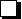 Si oui joindre une ordonnance récente et les médicaments correspondants(Boîtes de médicaments dans leur emballage d’origine marquées au nom de l’enfant avec la notice)Aucun médicament ne pourra être pris sans ordonnance.A titre indicatif L’ENFANT A-T-IL DÉJÀ EU LES MALADIES SUIVANTES ?ALLERGIES : 	ASTHME		oui   non  			MEDICAMENTEUSES		oui   non  		ALIMENTAIRES	oui   non  			AUTRES ………………………………………….PRECISEZ LA CAUSE DE L’ALLERGIE ET LA CONDUITE A TENIR P.A.I.  (projet d’accueil individualisé)  en cours oui   non   (joindre le protocole et toutes informations utiles)………………………………………………………………………………………………………………………………………………………………………………………………………………………………………………………………………………………………………………………………………………………………………………………………INDIQUEZ CI-APRÈS :LES DIFFICULTÉS DE SANTÉ (MALADIE, ACCIDENT, CRISES CONVULSIVES, HOSPITALISATION, OPÉRATION, RÉÉDUCATION) EN PRÉCISANT LES PRÉCAUTIONS À PRENDRE.………………………………………………………………………………………………………………………………………………………………………………………………………………………………………………………………………………………………………………………………………………………………………………………………3 – INFORMATIONS COMPLEMENTAIRES (à renseigner obligatoirement.)VOTRE ENFANT PORTE-T-IL DES LENTILLES : oui   non  DES LUNETTES : oui   non    au besoin prévoir un étui au nom de l’enfantDES PROTHÈSES AUDITIVES : oui   non    au besoin prévoir un étui au nom de l’enfantDES PROTHÈSES ou APPAREIL DENTAIRE : oui   non    au besoin prévoir un étui au nom de l’enfantAUTRES RECOMMANDATIONS / PRÉCISEZ (ex : qualité de peau, crème solaire) ………………………………………………………………………………………………………………………………………………………………………………………………………………………………………………………………4- AUTORISATIONS J’autorise mon enfant à participer aux activités physiques et sportives : oui   non  J’autorise mon enfant à participer aux baignades surveillées : oui   non  Autorisation de transport en véhicule de service et car de location : oui   non  5 -RESPONSABLE DE L'ENFANTNOM ............................................................................................ PRÉNOM .........................................................................
ADRESSE.....................................................................................................................................

TÉL. FIXE (ET PORTABLE), DOMICILE : ............................................................. BUREAU : .............................................
NOM ET TÉL. DU MÉDECIN TRAITANT (FACULTATIF)...........................................................................................................
Je soussigné(e), .................................................................................................................responsable légal de l’enfant, déclare exacts les renseignements portés sur cette fiche et autorise l’équipe d’animation à prendre, le cas échéant, toutes mesures (traitement médical, hospitalisation, intervention chirurgicale) rendues nécessaires par l'état de l'enfant, suivant les prescriptions d’un médecin et/ou un service d’urgence seuls habilités à définir l’hôpital de secteur.Date :				 Signature :Document issu de l’original CERFA  paramétré pour les besoins des  ALAE  de la  Communauté de communes du Savès/ septembre 2013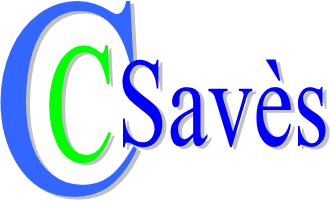 Accueils périscolairesALAE et TAPANNEE SCOLAIRE 2014-2015FICHE SANITAIRE DE LIAISONL’ENFANTFICHE SANITAIRE DE LIAISONNOM : ________________________________________________FICHE SANITAIRE DE LIAISONPRÉNOM : ____________________________________________FICHE SANITAIRE DE LIAISONDATE DE NAISSANCE : _________________________________FICHE SANITAIRE DE LIAISONGARÇON                FILLE     VACCINS OBLIGATOIRESouinonDATES DES DERNIERS RAPPELSVACCINS RECOMMANDÉSDATESDiphtérieHépatite BTétanosRubéole-Oreillons-RougeolePoliomyéliteCoquelucheOu DT polioAutres (préciser)Ou TétracoqBCGRUBÉOLEVARICELLEANGINERHUMATISMEARTICULAIRE AIGUSCARLATINEOUI       NON OUI       NON OUI       NON OUI       NON OUI       NON COQUELUCHEOTITEROUGEOLEOREILLONSOUI       NON OUI       NON OUI       NON OUI       NON 